PARA EL «ASOMBRO EUCARÍSTICO» 
DESDE LOS PREFACIOS DE LA  
COLLECTIO MISSARUM DE  
BEATA MARIA VIRGINEAntonio C. Molinero Espadas* 1. INTRODUCCIÓN** Con el presente trabajo queremos ofrecer un material que puede servir «para tomar conciencia del tesoro incomparable que Cristo ha confiado a su Iglesia. [Y que así] sea estímulo para celebrar la Eucaristía con mayor  vitalidad y fervor, y que ello se traduzca en una vida cristiana transformada  por el amor» . Para ello, tomando como base una serie de inspiraciones que  encontramos en las enseñanzas de Juan Pablo II en la Encíclica Ecclesia  de Eucharistia (= EE) Y en las Cartas Apostólicas Spiritus et Sponsa  (= SS) Y Mane nobiscum Domine (= MnD), buscamos iluminar, desde  los prefacios de la Collectio Missarum de Beata Maria Virgine  (= CMBVM), las «líneas de espiritualidad eucarística» que nos ofrece,  en los números 20-31. el documento de la Congregación para el Culto Divino y la Disciplina de los Sacramentos llamado Año de la Eucaristía.  Sugerencias y Propuestas (= SyP). I.1. Las «inspiraciones» de Juan Pablo II Cada vez que releemos la Encíclica Ecclesia de Eucharistia, no podemos evitar que nos vuelva a llamar la atención la finalidad que el Santo Padre se fijaba al escribir dicho documento: «Con la presente Carta encíclica, deseo suscitar este "asombro" eucarístico» (EE 6).  Y como método particularmente importante para alcanzar dicho objetivo propone: «Contemplar el rostro de Cristo, y contemplarlo con María» (ibíd.). Haciéndose eco de esta idea básica y de otros textos pontificios, la Congregación para el Culto y la Disciplina de los Sacramentos afirma: Si queremos descubrir en toda su riqueza la relación íntima que une Iglesia y Eucaristía, no podemos olvidar a María, Madre y modelo de la Iglesia ...  El encuentro con el «Dios con nosotros y por nosotros» incluye a la Virgen María ... Para vivir profundamente el sentido de la celebración eucarística y hacer que deje una huella en nuestra vida, no hay mejor manera que dejarse «educar» por María, la «mujer eucarística» ... Ella «nos introduce de modo natural en la vida de Cristo y nos hace como respirar sus sentimientos». Por otra parte, ... en la celebración eucarística, en cierto modo, nosotros recibimos siempre, con el memorial de la muerte de Cristo.  también el don de María, que nos ha sido hecho por el Crucificado en la persona de Juan (He ahí a tu madre: Jn 19,27) ... [Lo cual] significa asumir.  al mismo tiempo, el compromiso de conformamos a Cristo, aprendiendo de su Madre y dejándonos acompañar por ella. María está presente con la Iglesia, y como Madre de la Iglesia, en todas nuestras celebraciones eucarísticas. (SyP 5) Este párrafo, que es de gran riqueza teológica y existencial, culmina con una propuesta de corte litúrgico: «Sobre la celebración de la Eucaristía en comunión con María, extendiendo las actitudes cultuales que resplandecen ejemplarmente en ella, véase Collectio Missarum de Beata Maria Virgine» (ibid). Y así, queda encajada toda esta cuestión dentro del marco de una recta teología espiritual, «adecuada» a los retos que presenta la Nueva Evangelización en el inicio del tercer milenio. En efecto, establecidos los pilares teológico, litúrgico y existencial, el cristiano tiene opción de entrar en una relación «viviente y personal con Dios vivo y verdadero» en el punto de fusión de dichos tres pilares, la vida espiritual cristiana: lex orandi . Posibilitando el teorema lex credendi-lex celebrandi-lex vivendi: tres rostros de la única realidad que conocemos como «vida cristiana". Más aun, puesto que el punto de fusión de los referidos tres aspectos, la vida espiritual es precisamente lo que permite que dichos aspectos se relacionen tan íntimamente entre sí, hasta el punto que podamos considerarlos, sin confundirlos entre sí, como una única realidad; es legítimo que hablemos de una «espiritualidad teológico-bíblica», una «espiritualidad litúrgica» y una «espiritualidad existencial de comunión». Pensamos que el presente modelo tiene enormes posibilidades, pero no es ahora el momento de desarrollarlas. Para el objeto de nuestro trabajo es suficiente con lo expuesto. I.2. Las «líneas de espiritualidad eucarística» Nos encontramos, por consiguiente, en el campo de la teología espiritual. Y más específicamente en el campo de la espiritualidad eucarística. Para ayudamos recurrimos al documento, ya citado, Año de la Eucaristía. Sugerencias y Propuestas, de la Congregación para el Culto Divino y la Disciplina de los Sacramentos; allí se nos recuerda, en primer lugar y confirmando todo lo expuesto con anterioridad, que: En la Carta Apostólica Spiritus el Sponsa con motivo del XL aniversario de la Constitución sobre la Sagrada Liturgia, el Papa ha expresado el deseo de que se desarrolle en la Iglesia una «espiritualidad litúrgica». Es la perspectiva de una liturgia que nutre y orienta la existencia, plasmando el actuar del creyente como auténtico «culto espiritual» (cf. Rom 12, 1). Sin el cultivo de una «espiritualidad litúrgica», la práctica litúrgica fácilmente se reduce a «ritualismo» y vuelve vana la gracia que brota de la celebración. Esto vale de modo especial para la Eucaristía: «La Iglesia vive de .la Eucaristía». En verdad. la celebración eucarística está en función del vivir en Cristo, en la Iglesia, por la potencia del Espíritu Santo. Es necesario, por tanto. cuidar el movimiento que va de la Eucaristía celebrada a la Eucaristía vivida: del misterio creído a la vida renovada. (n. 4) Y en el mismo número se nos ofrecen cuatro puntos referenciales que no deben nunca ser olvidados: 1) la Eucaristía es culmen et fons (cumbre y fuente) de la vida espiritual en cuanto tal, más allá de los variados caminos de la espiritualidad; 2) el regular alimento eucarístico sostiene la correspondencia a la gracia de los diversos tipos de vocaciones y estados de vida (ministros ordenados, esposos y padres, personas consagradas ...) e ilumina las diferentes situaciones de la existencia (alegrías y dolores, problemas y proyectos, enfermedades y pruebas); 3) la caridad, la concordia, el amor fraterno son fruto de la Eucaristía y vuelven visible la unión con Cristo realizada en el sacramento; al mismo tiempo, el ejercicio de la caridad en estado de gracia es la condición para que se pueda celebrar con plenitud la Eucaristía: ella es «manantial», pero también «epifanía» de la comunión; 4) la presencia de Cristo en nosotros y entre nosotros hace brotar el testimonio en la vida cotidiana, fomenta la construcción de la ciudad terrena: la Eucaristía es principio y proyecto de misión. Pero sobre todo nos interesa el Capítulo 3 (nn. 20-31), donde se describen lo que llama el documento unas «líneas de espiritualidad eucarística», Evidentemente, tal como se indica en el n. 20, «un tratado de espiritualidad eucarística exigiría mucho más de cuanto nos proponemos ofrecer en estas páginas». Su objetivo se limita «a dar unas ideas, con la esperanza de que sean las Iglesias particulares las que afronten el tema, dando estímulos y contenidos más amplios para iniciativas específicas de catequesis y formación. Es importante, en efecto, que la Eucaristía sea acogida no solamente en los aspectos de la celebración, sino también como proyecto de vida; es importante que esté a la base de una auténtica “espiritualidad eucarística». Ahora bien, conviene resaltar que el método utilizado para trazar estas líneas de espiritualidad es sumamente inspirador. No se trata de reflexiones más o menos piadosas sobre el hecho eucarístico siguiendo un plan teórico preconcebido. La Congregación pretende «dilatar la mirada más allá de los aspectos típicamente celebrativos ... [y partiendo de los mismos textos litúrgicos] se quiere así subrayar cómo la espiritualidad litúrgica se caracteriza por su anclaje en los signos, ritos y palabras de la celebración y puede encontrar en ellos alimento seguro y abundante» (ibíd.), Las «líneas de espiritualidad eucarística» que allí se nos describen son once, y aparecen en el siguiente orden: «Escucha de la Palabra» (n. 21), «Conversión» (n. 22), «Memoria» (n. 23), «Sacrificio» (n. 24), «Acción de gracias» (n. 25), «Presencia de Cristo» (n. 26), «Comunión y caridad» (n. 27), «Silencio» (n. 28), «Adoración» (n. 29), «Gozo-Alegría» (n. 30)  y «Misión» (n. 31). En cada una de estas «líneas de espiritualidad eucarística», el documento, partiendo de los textos litúrgicos del Ordinario de la Eucaristía en los que se puede encontrar algún eco de las referidas líneas de espiritualidad, desarrolla brevemente el concepto de espiritualidad al que se refiere. Ahora bien, dichas «líneas de espiritualidad eucarística», atendiendo a la misma estructura de la celebración de la Eucaristía, pueden ordenarse,  describirse y articularse de la siguiente manera: 1.°) Ritos iniciales: El Pueblo de Dios que se reúne como un cuerpo 
(estructurado jerárquicamente): En comunión y caridad (SyP 27). En conversión (SyP 22). 2.°) Liturgia de la palabra: El Pueblo de Dios en tomo a la «mesa de la Palabra»: Que escucha la Palabra de Dios (SyP 21). Que interioriza (silencio) (SyP 28). 3.°) Liturgia eucarística: El Pueblo de Dios en tomo a la «mesa de la Eucaristía- : Que proclama las maravillas de Dios (Prefacio), lleno de gratitud y gozo, y grita Santo (SyP 25 y SyP 30). Que hace «memorial» del Misterio Pascual (SyP 23). Que intercede por la Iglesia y por toda la humanidad. Que se parte, se reparte y se derrama: dimensión sacrificial de la Eucaristía (SyP 24). Que come lo que es ... gracias a la presencia real y «transubstancial» de Cristo (SyP 26). 4.°) Ritos conclusivos: El Pueblo de Dios que es enviado a fermentar la humanidad. La Iglesia escucha: Id y anunciad la Buena Noticia (SyP 31). Para una vida transformada en adoración perpetua (SyP 29). Dos observaciones. Por una parte, nos hemos permitido unir dos «líneas de espiritualidad» (<<Acción de gracias», n. 25, y «Gozo-Alegría», n. 30) bajo un mismo momento celebrativo, dentro de la Liturgia eucarística: A) Que proclama las maravillas de Dios (Prefacio), lleno de gratitud y gozo, y grita Santo. B) Por otro lado, hemos introducido un concepto que no aparece en el documento de la Congregación de forma expresa, pero que consideramos que es preciso tener presente: C) Que intercede por la Iglesia y por toda la humanidad. La «intercesión» ciertamente es una dimensión de la espiritualidad eucarística que tiene suficiente entidad teológica para ser considerada por sí misma y que para nuestro trabajo queremos fundamentarla específicamente en una expresión de la Encíclica Ecclesia de Eucharistia: «Las celebraciones eucarísticas me hacen experimentar intensamente su carácter universal y, por así decir, cósmico. i Sí, cósmico!»  (n.8). 1.3. Los Prefacios de las Misas de la Virgen María Puestas las bases inspiradas por el magisterio de Juan Pablo 11 y fijado un margen referencial de las «líneas de espiritualidad eucarística», pasamos a delimitar el otro margen para nuestro trabajo: los prefacios de las Misas de la Virgen María. Lo primero que debemos recordar es el concepto de prefacio. El  prefacio (de praefari = decir delante) no debe entenderse simplemente  como un prólogo o introducción, sino que-en el latín antiguo del Misal  significa Oración, Confesión solemne o incluso Proclamación solemne;  y por eso debemos afirmar que con él «empieza el centro y el culmen de  toda la celebración, a saber, la Plegaria eucarística, que es una plegaria de  acción de gracias y de consagración. El sacerdote invita al pueblo a elevar el corazón hacia Dios, en oración y acción de gracias, y lo asocia a su oración que él dirige en nombre de toda la comunidad, por Jesucristo en el Espíritu Santo, a Dios Padre. El sentido de esta oración es que toda la congregación de los fieles se una con Cristo en el reconocimiento de las grandezas de Dios y en la ofrenda del sacrificio ... [El primero de los]  principales elementos de que consta la Plegaria eucarística [es la] Acción  de gracias (que se expresa sobre todo en el prefacio): en la que el sacerdote,  en nombre de todo el pueblo santo, glorifica a Dios Padre y le da las  gracias por toda la obra de salvación o por alguno de sus aspectos  particulares, según las variantes del día, fiesta o tiempo litúrgico». Es decir, nos encontramos con la voz de la Iglesia que proclama solemnemente las «maravillas de Dios» (mirabilia Dei) suscitando un canto de acción de gracias, de «” asombro'' eucarístico», que viene admirablemente definido ya desde el diálogo introductorio. Ahora bien. es conocido por todos que la Santísima Madre del  Redentor constituye la figura (el typus) de la Iglesia, de tal forma que  podemos «ver a la Iglesia en María y a María en la Iglesia. María ... es el tipo de la Iglesia. el modelo, el compendio y como el resumen de todo  lo que luego iba a desenvolverse en la Iglesia, en su ser y en su  destino». De aquí podemos deducir que no es exagerado afirmar que, al escuchar la voz de la Iglesia, en los prefacios, escuchamos la voz de María:  en los prefacios habla la Virgen porque habla la Iglesia. Pero más aún, cuando profundizamos releyendo el Magnificat en  perspectiva eucarística, descubrimos el sorprendente paralelismo entre  la estructura y los contenidos del Magnificat y de los prefacios de la  Plegaria eucarística: los diálogos introductorios, la solemne proclamación de las «maravillas de Dios», el «"asombro" eucarístico» que suscita, etc.  El Magníficat se nos muestra, por consiguiente, como el gran «prefacio» de la Virgen María. Y por la comunicación de lenguaje existente entre María y la Iglesia, podemos afirmar que el Magnificat se explicita (se explica, se expone) en los prefacios eucarísticos. Los prefacios eucarísticos  son como un caleidoscopio, de figuras infinitas, del Magnificar. Escuchar la voz de María en los prefacios eucarísticos es ciertamente sentarse en la «escuela de María» (EE Cap. VI), y así la Iglesia (y en ella, el cristiano): - asociándose a la voz de la Madre del Señor bendice a Dios Padre y lo glorifica con su mismo cántico de alabanza; - con ella quiere escuchar la Palabra de Dios y meditarla asiduamente; - con ella desea participar en el Misterio Pascual de Cristo y ser asociada en la obra de la salvación de los hombres; - con ella, que esperaba orando en el Cenáculo, juntamente con los Apóstoles, la venida del Espíritu Santo, pide sin cesar el don del Espíritu; - apelando a su intercesión, se acoge bajo su amparo, y la invoca para que visite al pueblo cristiano y lo llene de sus beneficios; - con ella, que protege sus pasos hacia la patria celeste, sale gozosa al encuentro de Cristo. De esta forma, «la Iglesia que quiere vivir el misterio de Cristo con María y como María, a causa de los vínculos que la unen a ella, experimenta continuamente que la bienaventurada Virgen está a su lado siempre, pero sobre todo en la sagrada liturgia, como Madre y como Auxiliadora». I.4. Las «líneas de espiritualidad eucarística» explicadas por la Santísima Virgen María Planteadas de esta forma las cosas, vamos a sentamos en la «escuela de María» y a escucharla proclamando las «maravillas de Dios», para unimos a su voz y así contemplar la obra admirable de nuestra redención: contemplando a Cristo con los ojos del corazón de María. Para ello vamos a seleccionar algunos de los prefacios de la CMBVM, los que pensamos que más se pueden ajustar a las «líneas de espiritualidad eucarística» antes trazadas, y trataremos de comprender y profundizar lo que en ellos se dice. Sabemos que nos acercamos a algo que nos supera absolutamente y que de ninguna manera somos capaces de agotar, nos acercamos al Mysterium fidei. Con el presente trabajo, de hecho, pretendemos simplemente abrir pistas de estudio, reflexión y oración; ya que «el panorama abierto por el Año de la Eucaristía exige y promueve un  trabajo de envergadura, que conjuga todas las dimensiones del vivir en  Cristo en la Iglesia. La Eucaristía, de hecho, no es un "tema" entre los demás, sino que es el corazón mismo de la vida cristiana» (SyP 1). Por todo ello creemos que la mejor manera de acercarnos a nuestro estudio es con los mismos sentimientos que expresa Sta. Catalina de Siena en el siguiente texto: ¡Oh Divinidad eterna, oh eterna Trinidad, que por la unión con tu divina naturaleza hiciste de tan gran precio la sangre de tu Hijo unigénito! Tú, Trinidad eterna, eres como un mar profundo en el que cuanto más busco, más encuentro, y cuanto más encuentro, más te busco. Tú sacias el alma de una manera en cierto modo insaciable, ya que siempre queda con hambre y apetito. deseando con avidez que tu luz nos haga ver la luz, que eres tú misma. Gusté y vi con la luz de mi inteligencia, ilustrada con tu luz, tu profundidad insondable. Trinidad eterna, y la belleza de tus criaturas ... ¡Oh abismo, 	oh Trinidad eterna, oh Divinidad, oh mar profundo!: ¿qué don más grande podías otorgarme que el de ti mismo? Tú eres el fuego que arde constantemente sin consumirse; tú eres quien consumes con tu calor todo amor del alma a sí misma. Tú eres, además, el fuego que aleja toda frialdad e iluminas las mentes con tu luz ... En esta luz. como en un espejo, te veo reflejado a ti, sumo bien, bien  sobre todo bien, bien dichoso, bien incomprensible, bien inestimable,  belleza sobre toda belleza, sabiduría sobre toda sabiduría; porque tú  eres la misma sabiduría, tú el manjar de los ángeles, que por tu gran amor te has comunicado a los hombres. Y así nos ajustamos a la invitación de Juan Pablo II: «Sigamos, queridos hermanos y hermanas, la enseñanza de los Santos, grandes intérpretes de la verdadera piedad eucarística. Con ellos, la teología de la Eucaristía adquiere todo el esplendor de la experiencia vivida, nos "contagia" y, por así decir, nos "enciende"» (EE 62). En el siguiente cuadro, respetando la estructura básica de la celebración eucarística, señalamos, en la primera columna, las «líneas de espiritualidad eucarística», acompañada de la referencia oportuna del documento Año de la Eucaristía. Sugerencias y Propuestas (en negrita) y de un pensamiento mariológico en relación con cada «línea de espiritualidad» (en cursiva). En la segunda columna reflejamos, del total de cuarenta y seis esquemas de Misas que nos ofrece la CMBVM, la Misa de la Virgen María que hemos seleccionado porque su eucología y sus textos bíblicos se ajustan al pensamiento en cuestión (subrayado) y debajo el título del prefacio de la misma (en letras mayúsculas). Pretendemos, en la segunda parte de nuestro trabajo. desgranar los once prefacios seleccionados. Repasarlos, como se desgranan las cuentas del Santo Rosario, añadiendo alguna consideración que pensamos puede ser útil para contemplar la Celebración de la Eucaristía con los ojos del corazón de la Madre del Redentor. A tal fin, reproducimos el cuerpo central de cada prefacio, prescindiendo del comienzo y del paso al Santo, y añadiendo en notas al pie de página referencias bíblicas al texto (se señalan, oportunamente, las citas de la Sagrada Escritura que el Leccionario de la CMBVM indica como propias para la Misa que nos ocupa), ciertas resonancias litúrgicas, patrísticas, magisteriales, etc., y algunos breves comentarios. Todo ello con la intención de abrir pistas para la reflexión, esforzándonos por no oscurecer con nuestra palabra la belleza, la fuerza y la autenticidad de la voz de la Iglesia en su eucología. l «asombro eucarístico» 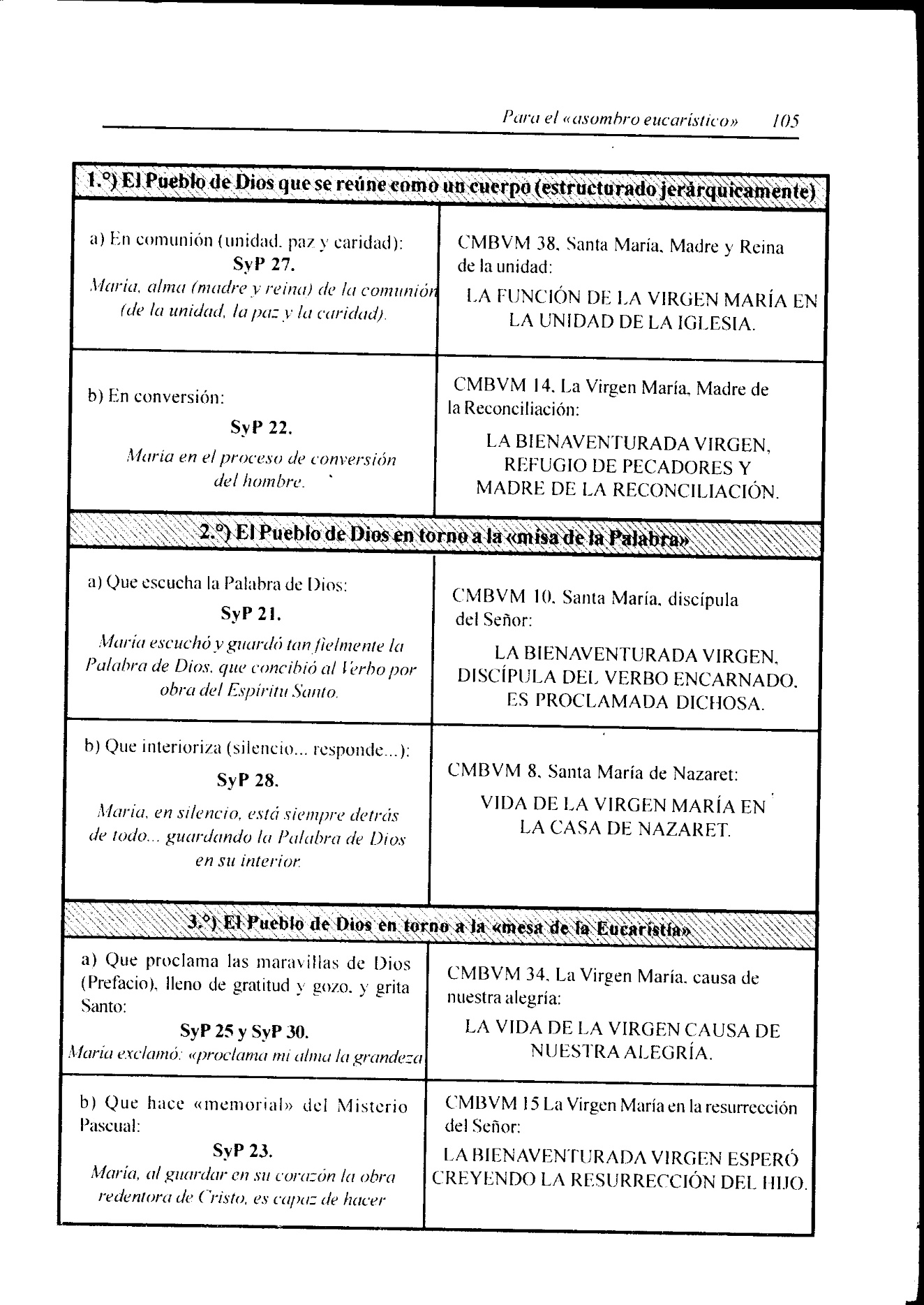 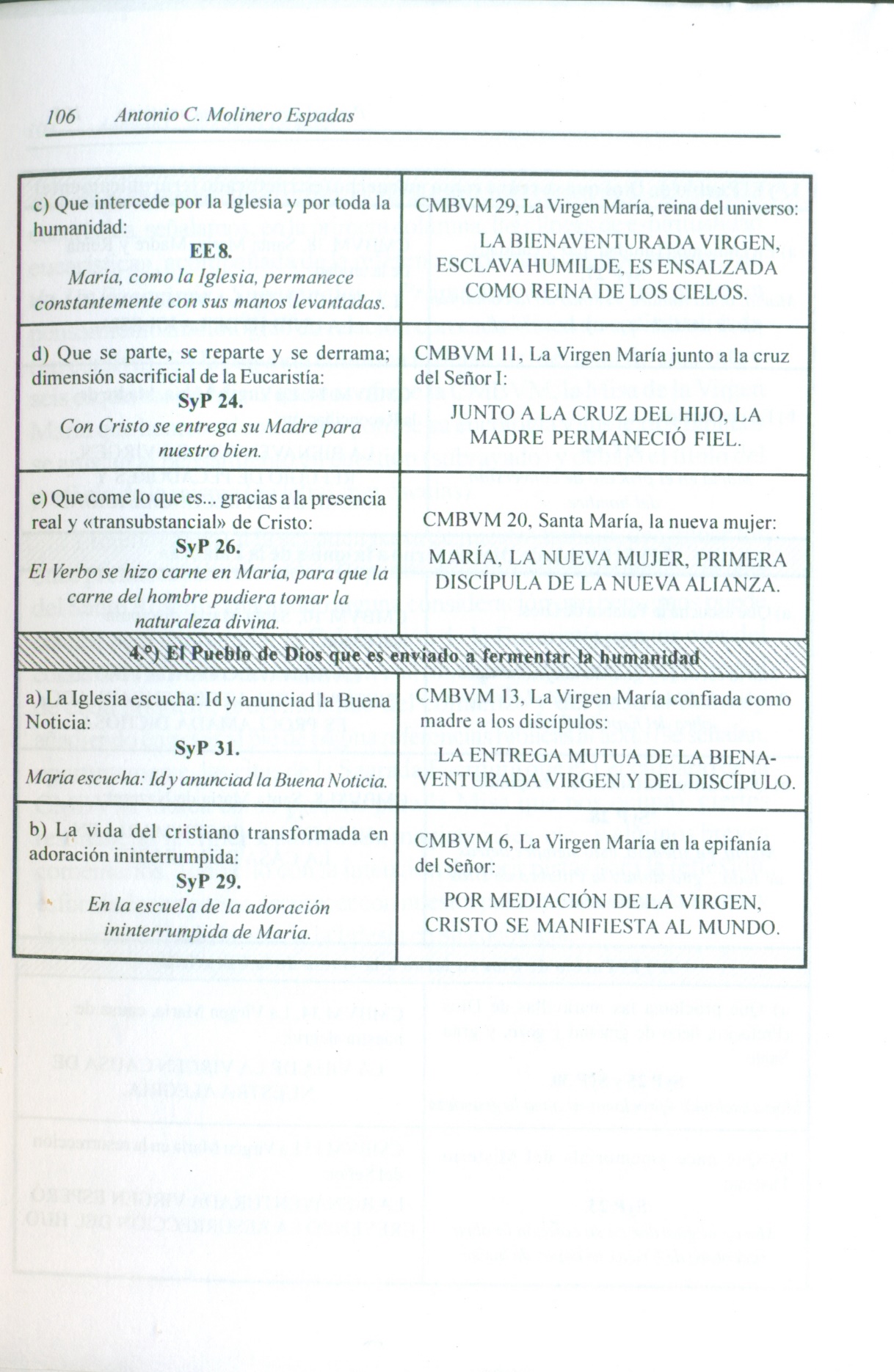 LA CELEBRACIÓN DE LA EUCARISTÍA DESDE LOS OJOS DEL CORAZÓN DE MARÍA II.1. El Pueblo de Dios que se reúne como un cuerpo (estructurado jerárquicamente): En comunión (unidad, paz y caridad): «La principal manifestación de la Iglesia se realiza en la participación plena y activa de todo el pueblo santo de Dios en las mismas celebraciones litúrgicas, particularmente en la misma Eucaristía, en una misma oración, junto al único altar donde preside el Obispo, rodeado de su presbiterio y ministros» (SC 41). Manifestación que se muestra, esencialmente, como  Cuerpo de Cristo; el cual no es un cuerpo amorfo, sino que, para que  mantenga su funcionalidad, necesita estar en comunión entre sus miembros. Diversos aspectos pueden definir el concepto de comunión eclesial, entre ellos destacamos tres: unidad, paz y caridad. La Virgen María es alma de la unidad, madre de la paz y reina de la caridad. LA FUNCIÓN DE LA VIRGEN MARÍA EN LAUNIDAD DE LA IGLESIAPorque él [Cristo J, autor de la fe integra  y amante de la unidad,eligió para sí una Madre incorrupta de alma y de cuerpo  y quiso Esposa a la Iglesia una e indivisa.Elevado sobre la tierra, en presencia de la Virgen Madre,  congregó en la unidad a tus hijos dispersos,uniéndolos a sí mismo con los vínculos del amor.Vuelto a ti y sentado a tu derecha,envió sobre la Virgen María,en oración con los apóstoles, el Espíritude la concordia y de la unidad, de la paz y del perdón.En conversión: Aunque el sentido nuclear de la Eucaristía es «eucarístico», la dimensión penitencial está muy presente (en los ritos iniciales, en el Gloria, en el Cordero de Dios, antes de la comunión ...) porque nos es necesaria.  Necesitamos conocemos y tomar conciencia de nuestra absoluta  indigencia, para así poder conocer quién es Dios y cuál es su acción en  favor nuestro. María, «refugio de pecadores y madre de la reconciliación», nos acompaña y nos instruye para que podamos recorrer un verdadero camino de conversión, de regreso al que nos llama con gritos de amor. LA BIENAVENTURADA VIRGEN, REFUGIO DE PECADORES  Y MADRE DE LA RECONCILIACIÓNPor tu inmensa bondad,no abandonas a los que andan extraviados,sino que los llamas para que puedan volver a tu amor:  tú diste a la Virgen María, que no conoció el pecado,un corazón misericordioso con los pecadores.Estos perciben su amor de madre,se refugian en ella implorando tu perdón;  al contemplar su espiritual belleza,se esfuerzan por librarse de la fealdad del pecado,  y, al meditar sus palabrasy ejemplos, se sienten llamados a cumplir las mandatos  de tu Hijo.II. 2. El Pueblo de Dios en torno a la «mesa de la Palabra»:  a) Que escucha la Palabra de Dios: María escuchó y guardó tan fielmente la Palabra de Dios que concibió  al Verbo por obra del Espíritu Santo. LA BIENAVENTURADA VIRGEN,DISCÍPULA DEL VERBO ENCARNADO, ES PROCLAMADADICHOSACuya Madre, la gloriosa Virgen María, con razón es proclamada bienaventurada,  porque mereció engendrar a tu Hijo  en sus entrañas purísimas:Pero con mayor razón es proclamada aún más dichosa,  porque, como discípula de la Palabra encarnada,  buscó solícita tu voluntady supo cumplirla fielmente.b) Que interioriza la Palabra que escucha: Para poder escuchar e interiorizar es imprescindible una actitud de silencio, y se conoce que la Palabra escuchada ha sido acogida en el interior por la respuesta que suscita. María, en silencio, escucha y acoge la Palabra de Dios. Ella está siempre detrás de todo lo que dice y hace Dios por su Hijo: «María, por su parte, guardaba todas estas cosas, y las meditaba en su corazón» (Lc 2, 19). VIDA DE LA VIRGEN MARÍA EN LA CASA DE NAZARETElla, en Nazaret, al recibir con fe el anuncio del ángel,  concibió en el tiempo como salvador y hermano para  nosotros a tu Hijo, engendrado desde toda la eternidad.  Allí, viviendo unida a su Hijo,alentó los comienzos de la Iglesia,ofreciéndonos un luminoso ejemplo de vida.Allí, la Madre. hecha discípula del Hijo,recibió las primicias del Evangelio,conservándolas en el corazón y meditándolas en su mente.  Allí, la Virgen purísima, unida a José, el hombre justo,  por un estrechísimo y virginal vínculo de amor,te celebró con cánticos, te adoró en silencio,te alabó con la vida y te glorificó con su trabajo:II. 3. El Pueblo de Dios en torno a la «mesa de la Eucaristía»: a) Que proclama las maravillas de Dios (Prefacio), lleno de  gratitud y gozo, y grita Santo: Ya nos hemos referido más arriba de la estrecha conexión que existe entre el Magnificat de la Virgen María y los prefacios de la celebración eucarística de la Iglesia, en los que «la Iglesia da gracias al Padre, por Cristo, en el Espíritu Santo, por todas sus obras, por la creación, la redención y la santificación. Toda la asamblea se une entonces a la alabanza incesante que la Iglesia celestial, los ángeles y todos los santos, cantan al  Dios tres veces santo» (CEC 1352). Ahora. con una sola voz -María, la Iglesia y nosotros- quisiéramos exclamar: «proclama mi alma la grandeza de~ Señor ... porque ha mirado  mi humillación. ... ». LA VIDA DE LA VIRGEN, CAUSA DE NUESTRA ALEGRÍAPadre santo ... proclamar tu grandezaen esta memoria de la Virgen María, tu hija amada.Su nacimiento dichoso anunció la alegríaa todo el mundo;su maternidad virginal manifestó la Luz gozosa;su vida humilde ilumina a toda la Iglesia;y su tránsito glorioso la llevó a los cielos,donde espera, como hermana y madre,hasta que podamos alegrarnos con ella,contemplándote para siempre.b) Que hace «memorial» del Misterio Pascual: Solo puede hacer «memorial» quien guarda en su corazón las «maravillas de Dios». María, al guardar en su corazón la obra redentora de Cristo, es capaz de hacer «memorial». LA BIENAVENTURADA VIRGENESPERÓ CREYENDO LA RESURRECCIÓN DEL HIJOPorque en la resurrección de Jesucristo, tu Hijo,  colmaste de alegría a la santísima Virgeny premiaste maravillosamente su fe:ella había concebido al Hijo creyendo,y creyendo esperó su resurrección;fuerte en la fe contempló de antemano el día de la luz y de  la vida, en el que. desvanecida la noche de la muerte,el mundo entero saltaría de gozoy la Iglesia naciente, al ver de nuevo a su Señor inmortal,se alegraría entusiasma.c) Que intercede por la Iglesia y por toda la humanidad: María, como la Iglesia, permanece constantemente con sus manos levantadas, haciendo "plegarias. oraciones, súplicas y acciones de gracias por todos los hombres" (1 Tm 2, 1).LA BIENAVENTURADA VIRGEN. ESCLAVA HUMILDE,ES ENSALZADA COMO REINA DE LOS CIELOSPorque, con tu misericordia y tu justicia,dispersas a los soberbios y enalteces a los humildes,A tu Hijo, que voluntariamente se rebajólo coronaste de gloria y lo sentaste a tu derecha, ya la Virgen. que quiso llamarse tu esclavala exaltaste sobre los coros de los ángeles,para que reine gloriosamente con él, intercediendo por todos los hombrescomo abogada de la gracia y reina del universo.d) Que se parte, se reparte y se derrama: dimensión sacrificial de la Eucaristía: Nuestros ojos ven que en la Eucaristía se rompe el Pan para ser repartido y comido, pero nuestra fe nos dice que Cristo mismo se parte, se reparte y se deja triturar para nuestro bien, sembrando en nosotros una semilla que fructifica en nuestra vida al dejamos partir, repartir y comer por nuestros hermanos. Con Cristo se nos entrega su Madre, con Cristo nuestra Madre interviene en nuestra transformación. JUNTO A LA CRUZ DEL HIJO, LA MADREPERMANECIÓ FIELPorque en tu providencia establecisteque la Madre permaneciera fiel junto a la cruz de tu Hijo,para dar cumplimiento a las antiguas figuras,y ofrecer un ejemplo nuevo de fortaleza!.Ella es la Virgen santaque resplandece como nueva Eva,para que así como una mujer contribuyó a la muerte!así también la mujer contribuyera a la vida.Ella es la misteriosa Madre de Siónque recibe con amor materno a los hombres dispersos,reunidos por la muerte de Cristo,Ella es el modelo! de la Iglesia Esposa,que, como Virgen intrépida, sin temer las amenazasni quebrarse en las persecucionesguarda íntegra la fidelidad prometida al Esposoe) Que come lo que es... gracias a la presencia real y «transubstancial» de Cristo: El Verbo se hizo carne en María, tomó la naturaleza humana, para que el hombre pudiera tomar la naturaleza divina. Al comer su Cuerpo y  beber su Sangre, gracias a la presencia real y eficaz, que aptísimamente  llamamos «transubstancial», de Cristo en la Eucaristía, el cristiano se  transforma en lo que come y bebe experimentando su «divinización» , su «cristificación», que comenzó con el Bautismo, se perfeccionó con la  Confirmación y llega a su plenitud con la Eucaristía. Fruto de la comunión con el Cuerpo y Sangre del Señor es la «inhabitación»: «El que come mi carne y bebe mi sangre, permanece en mí, y yo en él» (Jn 6, 56). «Porque  somos hechos partícipes de Cristo, si es que retenemos el principio de  nuestra seguridad firme hasta el fin» (Hb 3,14). MARÍA, LA NUEVA MUJER, PRIMERA DISCÍPULADE LA NUEVA ALIANZAPorque a Cristo, autor de la nueva Alianza,le diste por Madre y asociada a la Virgen santa María,y la hiciste primicia de tu nuevo pueblo.Pues ella, concebida sin pecado y colmada de tu gracia,es en verdad la mujer nuevay la primera discípula de la nueva Ley:Ella es la mujer alegre en tu servicio,dócil a la voz del Espíritu Santo,solícita en la fidelidad a tu Palabra.Ella es la mujer dichosa por su fe,bendita en su Hijoy ensalzada entre los humildes.Ella es la mujer fuerte en la tribulación,firme junto a la cruz del Hijoy gloriosa en su salida de este mundo.. II. 4. El Pueblo de Dios que es enviado a fermentar la humanidad: 
a) La Iglesia escucha: Id y anunciad la Buena Noticia: María, desde que escuchó al ángel que le anunciaba que sería Madre del Salvador, sintió en su interior el mandato: «id y anunciad la Buena Noticia», y presurosa fue a visitar a su prima. También sintió este mandato en las bodas de Caná, y dijo: «haced lo que Él os diga». Del mismo modo resonó dicho mandato cuando' escuchó: «mujer, ahí tienes a tu hijo», y desde entonces acompaña al cristiano en su misión, ya que el cristiano la «acoge en su casa» como madre.LA ENTREGA MUTUA DE LA BIENAVENTURADA VIRGENY DEL DISCÍPULOPorque junto a la cruz de Jesús,por voluntad suya,se establece, entre la Virgen y los fieles discípulos,un fuerte vínculo de amor:María es confiada como madrea los discípulos, y estos la reciben como herenciapreciosa del Maestro.Ella será para siempre la madre de los creyentes,que encontrarán en ella refugio seguro.Ella ama al Hijo en los hijos,y estos, escuchando los consejos de la Madre,cumplen las palabras del Maestro.b) La vida del cristiano transformada en adoración ininterrumpida: El apóstol nos manda: «orad constantemente», para transformar  nuestra vida en «alabanza de la gloria de la gracia» de Dios. Esto será  posible si nos sentamos en la escuela de oración, escuela de adoración  ininterrumpida, de la Santísima Virgen María POR MEDIACIÓN DE LA VIRGEN, CRISTOSE MANIFIESTA AL MUNDOPorque por mediación de la Virgen Maríaatraes a la fe del Evangelioa todas las familias de los pueblos.Los pastores, primicias de la Iglesia de Israel,iluminados por tu resplandory advertidos por los ángeles,reconocen a Cristo Salvador.Pero también los magos;primeros retoños de la Iglesia de los paganos,impulsados por tu gracia y guiados por la estrella,entran en la humilde casay, hallando al Niño con su Madre,lo adoran como Dios, lo proclaman como Reyy lo confiesan como Redentor.III. CONCLUSIÓN Terminamos con las mismas palabras de la Iglesia: Por todo esto, «innumerables ángeles en tu presencia, contemplando la gloria de tu rostro, te sirven siempre y te glorifican sin cesar. Y con ellos también nosotros, llenos de alegría, y por nuestra voz las demás criaturas, aclamamos tu nombre cantando: Santo, Santo, Santo es el Señor, Dios del Universo.Llenos están el cielo y la tierra de tu gloria.Hosanna en el cielo.Bendito el que viene en nombre del Señor. 
Hosanna en el cielo.Santo eres en verdad, Padre, y con razón te alaban todas tus  criaturas, ya que por Jesucristo, tu Hijo, Señor nuestro, con la fuerza  del Espíritu Santo, das vida y santificas todo, y congregas a tu pueblo  sin cesar, para que ofrezca en tu honor un sacrificio sin mancha desde  donde sale el sol hasta el ocaso». Notas